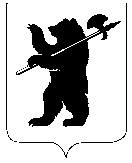 ДЕПАРТАМЕНТ ОБРАЗОВАНИЯМЭРИИ ГОРОДА ЯРОСЛАВЛЯВолжская Набережная, .Ярославль, 150000телефон (4852) 40-51-00, факс (4852) 30-46-73 e-mail: edudep@city-yar.ruот   16.03.2016  №  01-14/1371В рамках реализации комплексного профилактического мероприятия «Внимание! Дети!»  в преддверии весенних каникул в образовательных учреждениях необходимопроинформировать педагогических работников  и родителей воспитанников ДОУ о возможности использования Интернет-ресурсов, посвященных безопасности дорожного движения, для работы с детьми, родителями, педагогическими работникамиПеречень Интернет-ресурсов, на которых размещены материалы о безопасности дорожного движенияhttp://www.yarcdu.ru/page/doroznayaazbuka http://www.yarcdu.ru/page-395 http://www.otr-online.ru/programmi/-31830.html http://www.gibdd.ru/mens/peshekhodam/reflector/http://uchfilm.com/index.php/reflectorshttps://www.zarnitza.ru/katalog-tovarov/pdd-dlja-detejj/svetootrazhateli-flikery-svetootrazhajushhie-podveski-dlja-peshekhodov/ http://www.dddgazeta.ru/parents/ http://www.gibdd.ru/about/social/children-safety/http://www.deti.fm/?an=program_child&uid=1424&kw1=1424